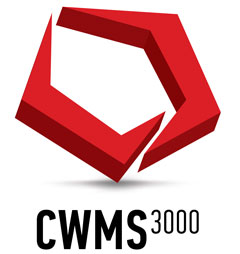 Инструкция по настройке CWMS без клиента OracleРешениеЗайти в программу cwms3000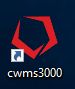 Далее появляется окно с подключением к базе.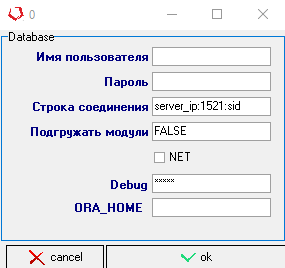 Вводим данные:Имя пользователя БДПароль БДСтрока соединения (ip БД:1521:sid)Подгружать модули TRUEСтавим галочку NETЖмём окДалее попросит выгрузить модули, выгружаем, после чего программа запуститься.Комплексные системы автоматизации склада CWMS3000 e-mail:info@cwms3000.ru http://www.cwms3000.ru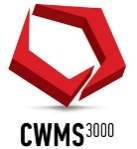 